Cesena, 2/5/23Circolare 141-22Al personale ATA e docentep.c. all’ufficio personaleAlla DSGAOggetto: convocazione di un’assemblea sindacale territoriale, del personale delle istituzioni scolastiche della provincia di Forlì-Cesena, sigla GILDA UNAMSSi informa  ai sensi dell’art. 23 del ccnl 2016-2018, che in data 15/5/2023 le sigle indicate hanno indetta una assemblea in orario di servizio destinata a TUTTO IL PERSONALE DOCENTE e ATA DELLA SCUOLA, dalle ore 8 alle 10, con il seguente ordine del giorno:O.D.G.:
1) OBBLIGO DI VIGILANZA e responsabilità penale e civile di docenti e ATA, ai sensi di CCNL,
Codice Civile e Codice Penale: Obblighi di vigilanza all’ingresso, durante le lezioni i cambi d’ora la
ricreazione, la mensa, l’uscita da scuola, i viaggi d’istruzione, le assemblee studentesche;
somministrazione farmaci.
2) OBBLIGHI DI SERVIZIO e “Lavoro nero” nelle scuole: Riunioni non calendarizzate, obblighi di
servizio a Giugno e Settembre, riduzioni orarie e recuperi, riunioni per i GLO, incarichi aggiuntivi, corsi
di formazione - Cosa prevede il CCNL.
3) R IC OR SO PE R L A CA R T A D E L D O CEN TE a i do ce nt i p re ca ri e a T .I .
4) Varie ed eventualL’assemblea per la nostra scuola si svolgerà in presenza presso Aula Magna Comandini.Pertanto, secondo le norme vigenti si richiede la dichiarazione preventiva di partecipazione entro le ore 13,00 di venerdì  12 maggio, allo scopo di consentire sostituzioni dei docenti partecipanti, sugli appositi fogli firma in allegato. Disponibilità in portineria di entrambi i plessi.						Il DSASSEMBLEA DOCENTI E ATA  GILDA UNAMS 15/5/23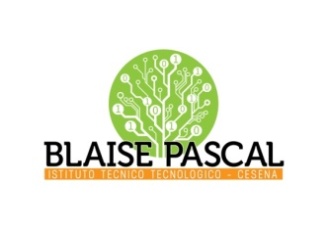 ISTITUTO Superiore 
Pascal/ComandiniP.le Macrelli, 100 
47521 Cesena 
Tel. +39 054722792 
Cod.fisc. 90076540401 - Cod.Mecc. FOIS01100L
FOIS01100L@istruzione.itFOIS01100L@pec.istruzione.it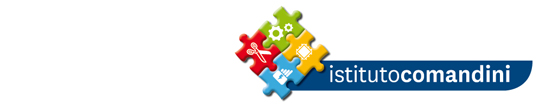 cognomenomeprofilofirma per adesione